УВАГА!Розпочато прийом пропозицій на закупівлю послуг щодо впровадження комплексу обладнання для розчинення та розрідження крохмалю за температурою процесу до 950С при приготуванні сусла до зброджування в умовах Залучанського МПД ДП «Укрспирт»Державне підприємство спиртової та лікеро-горілчаної промисловості «Укрспирт» (ЄДРПОУ 37199618) проводить конкурс на закупівлю послуг щодо впровадження комплексу обладнання для розчинення крохмалю за температурою процесу до 950С при приготуванні сусла до зброджування в умовах Залучанського МПД ДП «Укрспирт».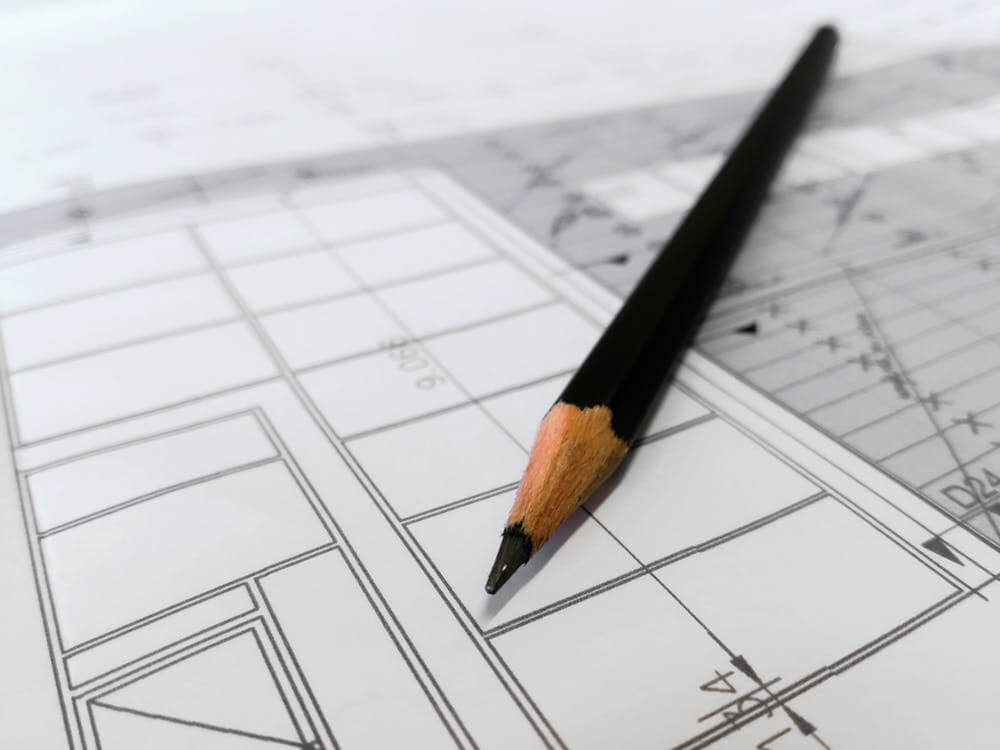 З приводу надання комерційних пропозицій звертайтесь за номерами телефонів:Фактична адреса: 03150м. Київ, вул. Фізкультури, 30 В,оф. 600, (БЦ «Фарінгейт»).Юридична адреса: 07400, Київська обл, м. Бровари,вул. Гагаріна, 16;Юридична адреса: 07400, Київська обл, м. Бровари,вул. Гагаріна, 16;Адреса надання послуг:
  Ів-Франківська обл. Снятинський р-н,  с. Долішнє Залуччя, вул. Заводська, 2 Технічне завдання на закупівлю послуг щодо Реконструкції варильного відділення з впровадженням комплексу обладнання для розчинення та розрідження крохмалю за температурою процесу до 950С при приготуванні сусла до зброджування в умовах Залучанського МПД ДП «Укрспирт»:Технічне завдання на закупівлю послуг щодо Реконструкції варильного відділення з впровадженням комплексу обладнання для розчинення та розрідження крохмалю за температурою процесу до 950С при приготуванні сусла до зброджування в умовах Залучанського МПД ДП «Укрспирт»:Технічне завдання на закупівлю послуг щодо Реконструкції варильного відділення з впровадженням комплексу обладнання для розчинення та розрідження крохмалю за температурою процесу до 950С при приготуванні сусла до зброджування в умовах Залучанського МПД ДП «Укрспирт»:Технічне завдання на закупівлю послуг щодо Реконструкції варильного відділення з впровадженням комплексу обладнання для розчинення та розрідження крохмалю за температурою процесу до 950С при приготуванні сусла до зброджування в умовах Залучанського МПД ДП «Укрспирт»:Найменування послуги щодо якої заплановано провести закупівлюНайменування послуги щодо якої заплановано провести закупівлюРеконструкція варильного відділення з впровадженням комплексу обладнання  для розчинення та розрідження крохмалю за температурою процесу до 95оС при приготуванні сусла до зброджування в умовах Залучанського МПД ДП «Укрспирт» Реконструкція варильного відділення з впровадженням комплексу обладнання  для розчинення та розрідження крохмалю за температурою процесу до 95оС при приготуванні сусла до зброджування в умовах Залучанського МПД ДП «Укрспирт» Продуктивність: Продуктивність: Продуктивність обладнання схеми має забезпечувати продуктивність заводу 2500 дал умовного спирту/добу.Продуктивність обладнання схеми має забезпечувати продуктивність заводу 2500 дал умовного спирту/добу.Режим роботи:Режим роботи:- 330 днів / рік, в режимі 7 днів / тиждень, 24 годин / добу;- ефективний робочий час (сушіння) – 7 260 год / рік;- 330 днів / рік, в режимі 7 днів / тиждень, 24 годин / добу;- ефективний робочий час (сушіння) – 7 260 год / рік;Сировина для виробництва: Сировина для виробництва: -Кукурудза, пшениця, жито;-Кукурудза, пшениця, жито;1Вид роботиРеконструкція варильного відділення з впровадженням комплексу обладнання  для розчинення та розрідження крохмалю за температурою процесу до 95оС при приготуванні сусла до зброджування в умовах Залучанського МПД ДП «Укрспирт»2ЗамовникДП «Укрспирт»3Джерело  фінансуванняКошти замовника за умовами договору4Необхідність розрахунків ефективності інвестиційНепотрібні (робить замовник) 5Дані про ВиконавцяНаявність ліцензій та дозволів6Стадія проектуванняІ– стадія-Проект,ІІ - стадія-Робоча  документація7Клас наслідків і категорія  складності згідно ДСТУ-Н Б В.1.2-16Клас наслідків СС2, категорія  складності ІІІ  (попередній розрахунок)8Інженерні  дослідженняНеобхідні – розрахунок матеріальних та теплових балансів9Основні архітектурно-планові вимоги і характеристика об’єктаПроект «Реконструкція варильного відділення з впровадженням комплексу обладнання  для розчинення та розрідження крохмалю за температурою процесу до 95оС при приготуванні сусла до зброджування в умовах Залучанського МПД ДП «Укрспирт»»  розробити у  відповідності  з Технічним завданням  і початковими  даними  згідно  даного Завдання та договором на виконання робіт.Пропозицію зробити в частині:Технологічна – матеріальний та тепловий баланс напівпродуктів. Інженерно технічна – розрахунок геометрії та конструкції варочних апаратів,  продуктивності механізмів та діаметри технологічних комунікацій схеми обв’язки та розробка креслень апаратів.В проектній  документації  передбачити слідуючи  рішення :- по будівельному плану – прив’язка апаратів розчинення крохмалю до місця монтажу в визначеному приміщенні та трасіровка технологічних комунікацій;- по технології – розробка апаратно-технологічної схеми процесу;- по теплоенергетичній  частині  - розрахунок витрат теплової енергії для забезпечення технологічного процесу;- по системі забезпечення теплоносієм;- по системі перекачки та рекуперації тепла;- по водопроводу і  каналізації;- по опаленню і вентиляції;- по електротехнічній  частині;- по автоматизації і КІПіА;- по охороні  праці;- по пожежній безпеці;- ПОБ;- ОВД.10Основні інженерно – технічні вимоги і характеристика об’єкта впровадженняВ проектній  пропозиції необхідно  передбачити виконання наступних  інженерно – технічних вимог:- матеріал апаратів – 12Х18Н10Т;- конструкція апаратів передбачає їх утеплення базальтовою ватою δ100 мм та можливість монтажу захисного кожуху з оцинкованої бляхи. - мішалка має забезпечувати ефективне перемішування;- вал мішалки оснащений верхнім опорним циліндричним підшипником та нижнім фіксуючим підшипником ковзання (бронза, латунь);- апарати оснащені гальмівними планками для запобігання розкручування маси;- апарати оснащені трьома люками для обслуговування в трьох шарах та верхнім люком øлюка=600мм для організації промивки;- запропонована схема має бути забезпеченою системою дозування ферментних препаратів;- запропонована схема має бути забезпеченою системою приладів КВП та повною  автоматизацією процесів. 11Періодичність проектування і будівництва, необхідність виділення пускових комплексів.Проектування  здійснювати в дві  черги (проект і  робоча документація)Реконструкція  здійснюється  в одну  чергу12Визначення класу (наслідків) відповідальності, категорії  складності і встановленого терміну експлуатаціїПотрібно. Визначається Виконавцем  по узгодженню  з Замовником13Вказівки про необхідність:Розробка індивідуальних технічних умов;Розробки окремих проектних рішень в декількох варіантах і на  конкурсній  основі;Попередніх узгоджень проектних рішень;Виконання демонстраційних матеріалів, макетів і креслень інтер’єрів, їх склад і форма;Виконання науково-дослідницьких і дослідно-експерементальних робіт в процесі проектування і будівництва;Технічного захисту інформаціїНеобхідно  для  системи автоматизаціїНе потрібноНеобхідноНе потрібноНе потрібноНе потрібно14Дані про вид сировини  і  попередній  аналіз  її кількостіНеобхідно15Потужність або характеристика об’єкта,  виробнича програмаКомплекс обладнання  для розчинення та розрідження крохмалю при приготуванні сусла до зброджування в умовах Залучанського МПД ДП «Укрспирт»  розраховується на продуктивність 2500 дал/добу;Температура процесу 95оС;Режим роботи  8000 годин в рік.16Вимоги до інженерного захисту території та  об’єктів.Не потрібно17Благоустрій  територіїНе потрібно18Вимоги до розробки розділу  «Оцінка  дії на навколишнє  середовище»Необхідно19Вимоги  до режиму безпеки і охорони праціУ відповідності  з вимогами нормативної документації20Вимоги відносно розробки розділу інженерно-технічних заходів громадського захистуНе потрібно21Вимоги до розробки системи протипожежного захистуУ відповідності  з вимогами нормативної документації22Вимоги до розробки спеціальних мір Не потрібно23Початкові дані для проектування-Існуючі генеральні  плани території  і  будівлі. -Технічні  умови на  підключення  реконструйованого об’єкту  до інженерної  сітки і  комунікацій (ТУ на електропостачання, водопостачання, водовідведення).-Дані по видах  будівельних  конструкцій, що будуть застосовуватись при  реконструкції.-Відомості про підземні  та наземні  комунікації  та  їх  технічний  стан.-Дані по видах сировини, що планується  застосовувати: кукурудза, пшениця, жито;- Для  виконання  проектних робіт  по  реконструкції висновки про результати обстеження  будівельної  конструкції, обмірочні   креслення, відомості про перенос діючих  інженерних сіток та  комунікацій.24Термін виконання договору:до 2 місяців після укладення контракту (надходження авансового платежу).25Гарантійний термін на поставлений товар: 12 місяців від дати закінчення пусконалагоджувальних робіт.26Умови оплати:Перший платіж (авансовий платіж): не більше 50% вартості контракту протягом 5 банківських днів після підписання контракту; Другий платіж в розмірі 35% буде оплачений після після поставки обладнання на завод;Третій платіж 15% вартості контракту - після 1 місяця безперебійної роботи апарату (720 годин).Контактний телефон:+38(067)-401-97-41+38(098)-760-22-68Комерційні пропозиції надсилайте на електронну адресу:  d.maksymenko@ukrspirt.com